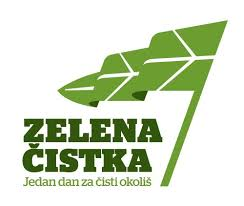 GRAD IVANECTRG HRVATSKIH IVANOVACA 9BKONTAKTI:Upravni odjel za urbanizam, komunalne poslove i zaštitu okoliša (pitanja vezano za otpad)Marina Hudika:  404 886 / 091 4404 899Silvija Potisk:  492 853 / 091 4404 882Upravni odjel za lokalnu samoupravu i imovinu (logistika)Irena Kresonja:  492  861 / 091 4404 893Ana Jagetić: 492 876 / 091 4404 804Upravni odjel za poslove gradonačelnika (medijska promidžba)Ljiljana Risek: 492 872 / 091 4404 884IVKOM d.d. Ivanec (vozači) Mario Geci  - 095 340 2203 Goran Batinić – 099 5897 343